Познавательное развлечение в библиотеке "Спас гостинцев припас"Август не только время сбора урожая, но он еще богат православными праздниками. Конечно же, главными и любимыми являются три Спаса: Медовый, Яблочный и Ореховый. В очередной раз наши дети посетили библиотеку № 8, сотрудники которой приготовили для них познавательное развлечение под названием "Спас гостинцев припас". А еще он припас веселые игры, стихи, загадки и поговорки, и, конечно же, радостное настроение.  Ребята с большим удовольствием принимали участие в играх - конкурсах, в ходе которых в развлекательной форме они познакомились со всеми традициями и обычаями этого праздника.Спас - это очень красивый, добрый, "вкусный" праздник. Он сеет в души наших детей семена любви к родному дому, семье, природе, к истории, культуре и духовному богатству нашего народа. Он учит заботиться о ближних, оказывать им внимание, делиться угощениями. Что и сделали дети в конце развлечения. Они угощали друг друга спелыми сочными яблоками. Все получили огромный заряд радостных эмоций и впечатлений, приобрели основы духовной нравственности. 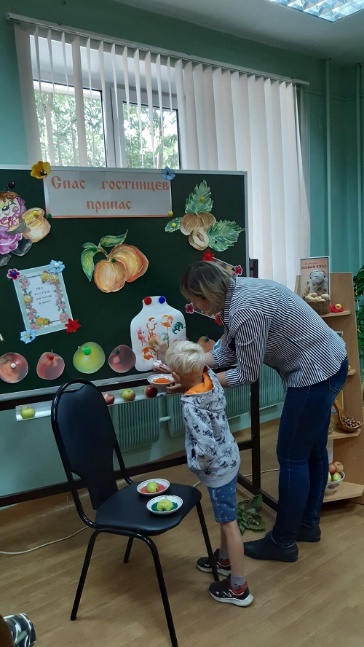 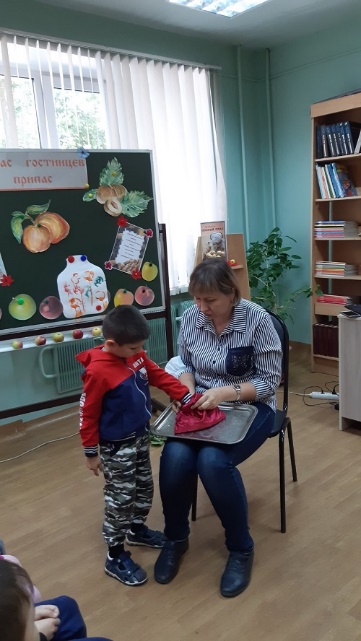 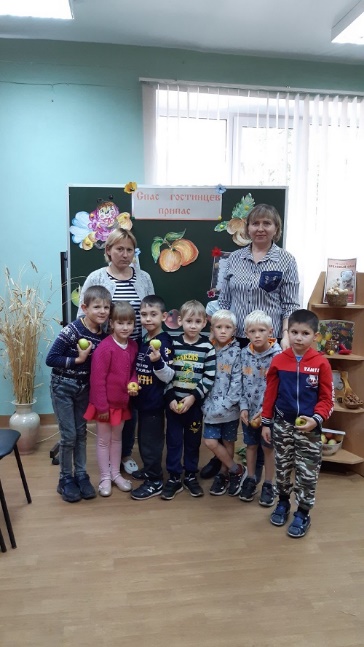 